Office Use Only:Family Name: ___________________________ Client ID: ___________________ Date: ___________________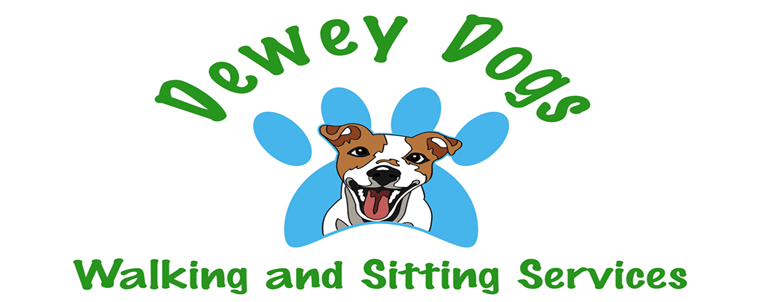        deweydogsatthebeach.com  302 310-2174   deweydogsatthebeach@gmail.comService Agreement1. This agreement is made and entered into on ______________ by and between DEWEY DOGS, LLC™ of Dewey, De (hereinafter referred to as “DD, LLC”) and Client __________________________________ (hereinafter referred to as “Client”) residing at Physical Address:Street ________________________________________________ City _____________________________ State ______________Zip Code _______________ (hereinafter referred to as,  “Premises”)Alarm Location _____________________________ Alarm Company ________________________________ Disarm____________________ Arm___________________ Disarm Code Word ______________________Do you have security cameras?  No  Yes, Location _____________________________________ Phone #: Home __________________ Work ________________________Cell _______________________Email ____________________________________________ (required to send invoice and / or confirmation)Mailing Address (if different from physical address) _______________________________________________ City ____________________________________ State _________________ Zip Code ________________ Partner, Spouse, or Roommate Name _________________________ Phone #________________________ If Renting, Landlord _______________________________________________________________________ Phone #: Home __________________ Work ________________________Cell _______________________Website 	Flyer Google Bing 	Yahoo 	YelpFriend/DD Client_______________ DD Pet Sitter______________ Other ________________Keys:  Client authorizes DD, LLC to enter the premises to perform services.  DD, LLC requires a mini-mum of TWO working keys for all clients’ homes.  NO KEYS will be accepted under the doormat, hidden on premises, mailed by regular mail, or locked in home on last visit.  Garage door openers are accepted in addition to, but not in lieu of keys.  Unless keys are provided upon initial interview, a Key Pick up Charge will be added to client’s first invoice for time and travel to pick up key(s).Client acknowledges they have provided DD, LLC with a working Key for access to Premises plus a working:DuplicateDuplicate to be available on first visitDuplicate to be made by DD, LLC (Key Copy Charge will apply)Would you like to keep your Key(s) on file with DD, LLC?Yes keep key(s) on file - Client specifically authorizes and requests that DD, LLC keep keys  	 	on file for use when Client makes future request for services by DD.No, return Key(s) after client returns and DD, LLC has completed services. A Key Drop Off 	 	Charge will be added to client’s first invoice.  I understand that I will be charged a Key Pick  	 	Up and Drop Off charge for future reservations.Locations/Maintenance:Dogs:Leash ______________________ Treats _____________________ Toys __________________________ Extra Food _________________________________ Water Bowls _________________________________ Felines:How many litter boxes do you have? _____________ Locations ____________________________________ How often do you scoop litter? __________________ How often do you change litter? __________________ Special instructions ___________________________ Litter Brand / Type _____________________________ Where do you keep cleaning Supplies? ________________________________________________________ Main indoor trash receptacle & recycling location ________________________________________________ Broom/Dustpan/Mop __________________________ Vacuum Cleaner ______________________________Collect Mail: Mailbox Location ______________________________________ Mailbox # __________________________ Special Deliveries: If signature is required, messenger service will be instructed to hold package until Client’s return.No 	Yes 	Keep Mail Key on file Leave Mail Key on last visitDo you receive a daily newspaper? 	No Yes Weekends onlyInstructions Plants/Feeders: (additional charge may apply see Services and Price Guide)Indoor plant watering instructions (Please feel free to leave additional notes) ___________________________ Outside watering instructions (please feel free to leave additional notes) ______________________________Automatic System 	Hand WaterFill outside wild animal feeders Other ____________________________________Door between garage and house kept locked? No YesEmergency Shutoffs:Location of circuit breaker __________________________________________________________________ Location of main water shutoff _______________________________________________________________ Location of gas shutoff _____________________________________________________________________ Home Security:Trash/Recycling: Trash Day _________________________________ Recycle Instructions ____________________________Do not alter inside lights 	Turn lights on/off inside Keep light on inside at nightTurn porch light off at night 	Keep porch light off 	Keep porch light on 24/7Blinds open during day & close at night 	Do not alter blinds     Dog TVCleaning Services:Company Name __________________________________________________________________________Phone ____________________________________ Day/Time _____________________________________Rates and Services:  For and in consideration of the sum of charges to be paid by client, DD, LLC agrees that its staff shall provide such loving care as indicated in this contract for the pet(s) listed and owned by client.  Current rates and services are displayed on website www.deweydogsatthebeach@gmail.com and available in printed form in the dated Service and Price GuideMinimum Visit Policy: DD, LLC has minimum visit policy to comply with our insurance policy and for the health and well-being of our client’s pet(s).  Client’s pet(s) must be visited every 24 hours (we strongly recommend every 12 hours). For pet(s) without access to potty area (i.e. pet door, pee pads, or litter box), DD, LLC requires a minimum of 3 daily visits. Visit times are approximate and subject to change based on the needs of all pets under DD, LLC care.  DD, LLC is entrusted to use best judgment in caring for pet(s).Other services subject to a supplemental invoice include but are not limited to: Supply Pickup (food, treats, medications etc.), Vet Visit, After Hours Emergency Vet Visit, Extensive Incidental Clean-up, House Emergency (waiting for service person), Return Check/Payment Fee, Pet Sitting Late Payments (payment due at start of service), Dog Walking Late Payments (payment due by date on Invoice). Supplemental invoice is payable in full within 3 days of due date.Payment Policy:  Payment is due when services BEGIN unless otherwise specified.  If payment is not received at time of services DD, LLC reserves the right to charge a $5.00/day late payment fee until payment is received, beginning with the date services begin unless otherwise stated on invoice. “Payment” shall mean the actual receipt of payment by DD, LLC.  Dog walking services are billed on a weekly recurring basis and payment is due on the last day of scheduled walk for that week (i.e. Friday). Payment options are as follows, check made payable to DD, LLC, cash, or by using The Payment Network with the link located on the bottom of your invoice (additional payment methods coming soon).Cancellation Policy: Dog Waking and Pet Sitting by the Hour services are subject to a 24 hour cancellation period. Daily Visit Pet Sitting services are subject to 5 day cancellation period. Over Night services are subject to a 7 day cancellation period, and Live-In Pet Sitting services are subject to a 14 day cancellation period.  Cancellation period is determined by counting back from the date serves are scheduled to begin. If reservations are cancelled prior to the cancellation period client will not be charged. Otherwise, client will be responsible for 50% of the invoice total.  If changes are made to reservation during the service period no refunds or credits will be given and clients are required to pay for the reserved scheduled visits. Service period begins on the date of first scheduled visit and ends on the date of last scheduled visit.  Reservation extensions are subject to a supplemental invoice and will be billed upon clients return.Shared Responsibility/Trespassers:  DD, LLC has a No Shared Responsibility Policy in accordance with our insurance policy (no exceptions will be made). This means no other person should share pet care responsibilities (i.e. feeding, medicating, etc.). Client agrees to provide and list all individuals/companies who have access to the premises while client is away (i.e. house cleaning service, painters, landscapers, friends, family members, etc.). DD, LLC cannot be held responsible for the acts of others that are allowed in and out of the home during the service period. If more space is needed please attach an additional page. Company/Individual Name ________________________________ Phone # _________________________Has key to Premises?  Yes  NoCompany/Individual Name ________________________________ Phone # _________________________ Has key to Premises?  Yes  NoPreferred Service Companies: In the event of an emergency involving the premises, client herby authorizes DD, LLC to obtain services as listed below.  Should specified company be unavailable client authorizes DD, LLC to select a company of their choice.  Client further authorizes DD, LLC or its representatives to incur cost in the name of Client.  Client explicitly states they will be responsible for any cost incurred. Client agrees to indemnify and holds harmless DD, LLC from any liability arising from such charges. Client agrees to pay House Emergency Charge.Locksmith (name/phone) ___________________________________________________________________Alarm System (name/phone) ________________________________________________________________Electrician (name/phone) ___________________________________________________________________Plumber (name/phone) _____________________________________________________________________ Cooler/Heating System (name/phone) _________________________________________________________Sprinkler Service (name/phone) ______________________________________________________________Maintenance/Grounds (name/phone) __________________________________________________________ Invisible Fence (name/phone) _______________________________________________________________Septic System (name/phone) ________________________________________________________________ Other ___________________________________________________________________________________Other ___________________________________________________________________________________Continuing Obligations: It is understood and agreed between Client and DD, LLC that this agreement contemplates client will desire DD, LLC services from time to time in the future, and is further understood and agreed that the obligations and covenants contained herein shall apply to each provision of products and/or services in the future, without requiring entering into another agreement, unless altered in writing and signed by the parties herein or added as an addendum hereto.In the event that DD, LLC is required to employ a locksmith to gain entry into client’s premises due to a malfunction of the lock or a failure of the client to leave a key, it shall be the responsibility of the client to reimburse for all cost incurred.  The client expressly gives DD the authority to employ a locksmith on Client’s behalf in the event of the aforementioned occurrences.DD, LLC is not responsible for any service fees charged by alarm companies, police departments, or any other entity due to false alarm, malfunction, or accidental triggering of the alarm.Should DD, LLC personnel be bitten or otherwise exposed to any disease or ailment received from client’s animal which has not been properly and currently vaccinated, it will be the client’s responsibility to pay all cost and damages incurred by the victim. If part of the service to be provided by DD, LLC includes exercising, walking or taking pet(s) off client’s premises, then client agrees to indemnify and hold harmless DD, LLC for any injury or damage which may be caused to others by the actions of client’s pet(s).In the event of an emergency involving the health of any pet being cared for by DD, LLC, Client will be immediately notified through contact information provided in this agreement.  If client cannot be reached, client herby authorizes DD, LLC to obtain such veterinary treatment as stated in the Veterinary Authorization Form.  If no Veterinary Authorization Form available client authorized DD, LLC to use best judgment in authorizing care for pet(s). 	 Yes  No (Initial) ______ (no treatment will be provided if client cannot be reached) 15.       As further consideration for the services rendered, client agrees to waive and release DD, LLC and its representatives from any claim for injury to and/or death of client’s pet(s) as and from any claim for injury, loss or damage to client’s property or premises.      In the event of an extremely bad weather day or natural disaster, DD, LLC will make pet sitting rounds as soon as it is safe to travel.  DD, LLC is entrusted to use their best judgment in caring for pet(s).  Client will not hold DD, LLC liable for consequences related to such decisions.Client authorizes DD, LLC to use their best judgment in maintaining a comfortable temperature for the safety and comfort of pet(s).Client has suitable insurances to cover any injury to DD, LLC due to pet(s) or condition of premises.DD, LLC under no circumstances shall be held liable for injury, disappearance, death or fines incurred regarding pet(s) that have available access to the outside.  Emergency veterinarian care for that/those pet(s) as DD, LLC or its representative may deem necessary. Client further authorizes DD, LLC or its representatives to incur veterinarian cost in the name of client.  Client expressly states they will be responsible for any veterinary cost incurred.  Client agrees to indemnify and hold harmless DD, LLC from any liability arising from such veterinary charges.DD, LLC reserves the right to terminate this contract at any time before or during its term. DD, LLC in its sole discretion, determines that client’s pet(s) pose a danger to the health or safety of DD, LLC personnel.  If concerns prohibit DD, LLC from caring for pet, client authorizes pet(s) to be place in a kennel, with all charges there to be charged to client.In performing the agreed upon services, DD, LLC shall use its own judgment and reasonable efforts to care for clients’ pets and deliver other agreed upon services (mail collection, newspaper retrieval).Photo Release: I, the undersigned, do hereby consent and agree that [Photographer’s Name], or agents have the right to take photographs, videotape, or digital recordings of my pets and to use these in any and all media. Now or hereafter known, and exclusively for the purpose of marketing and business development to include but not limited to website and/or social media. Dewey Dogs, LLC will not post client pictures or any information to social media in real time for security reasons.  I further consent that my name and identity may or may not be revealed therein or by descriptive text or commentary.I do hereby release [Photographer’s Name], and its agents all rights to exhibit this work in print and electronic form publicly or privately.  I waive any rights, claims, or interest I may have to control the use of my identity or likeness in whatever media used.I understand that there will be no financial or other remuneration for recording my pets, either for initial or subsequent transmission or playback.  Yes  No23. Emergency Contacts:Name (local) _____________________________ Relationship ____________________________________ Physical Address _________________________________________________________________________ Phone #: Home __________________ Work _____________________ Cell ________________________ Remarks _______________________________________ Has Key to premises?  Yes  NoName (local) _____________________________ Relationship ____________________________________ Physical Address _________________________________________________________________________ Phone #: Home __________________ Work _____________________ Cell ________________________ Remarks _______________________________________ Has Key to premises?  Yes  NoPet Insurance: Yes / NoPolicy name and number _________________________________________________________________Other Information:Agreed:Date ________________ Client Signature_____________________________________________________ Date ________________ Owner/Agent, Dewey Dogs, LLC Signature __________________________Preferred communication method for updates? Phone Text EmailHow often would you like to receive updates?  How did you learn about Dewey Dogs ?Every Visit Every Day First and Last